PREFEITURA MUNICIPAL DE SÃO GABRIEL DA PALHA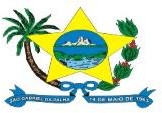 ESTADO DO ESPÍRITO SANTORESULTADO PARCIAL E CONVOCAÇÃO PARA O TESTE PRÁTICO (2ª ETAPA) DOS CANDIDATOS APROVADOS NA 1ª ETAPA DO PROCESSO SELETIVONº 005/2021 – SEC. MUNICIPAL DE ADMINISTRAÇÃO APÓS O PERÍODO DE RECURSOFicam convocados os candidatos acima para a 2ª etapa do Processo Seletivo – Teste Prático, a realizar-se no dia 03 de outubro de 2021 às 08h00min, na Garagem da Prefeitura Municipal, devendo apresentar CNH original, válida.Os candidatos deverão observar o anexo IV do Edital do Processo Seletivo nº 005/2021 – Secretaria Municipal de Administração.___________________Jardel Carlos Dal CimPresidentePraça Vicente Glazar, 159 | São Gabriel da Palha-ES | CEP 29780 000Fone/Fax (027) 3727-1366 - Ramais 210 e 368 | E-mail: pmsgpdrh@gmail.comOPERADOR DE MÁQUINAOPERADOR DE MÁQUINAOPERADOR DE MÁQUINAOPERADOR DE MÁQUINAOPERADOR DE MÁQUINANºINSCRIÇÃONOME1ª etapaTotal001Gabriel Pereira Marroque39,0039,00002José Geraldo da Silva Gomes04,0004,00004Braz Dobrowolski00,0000,00______________Leticia HenkerMembro______________Weksley MoschenMembro______________Fernando OliveiraMembro______________Priscila Campos MedeirosMembro